VSTUPNÍ ČÁSTNázev moduluTématická a příležitostní floristikaKód modulu41-m-3/AB08Typ vzděláváníOdborné vzděláváníTyp modulu(odborný) teoreticko–praktickýVyužitelnost vzdělávacího moduluKategorie dosaženého vzděláníE (tříleté, EQF úroveň 3)H (EQF úroveň 3)Skupiny oborů41 - Zemědělství a lesnictvíKomplexní úlohaAdventní věnecProfesní kvalifikaceFlorista
(kód: 41-008-H)
Platnost standardu od29. 11. 2016Obory vzdělání - poznámky41-52-E/01 Zahradnické práce41-52-H/01 ZahradníkDélka modulu (počet hodin)28Poznámka k délce moduluPlatnost modulu od30. 04. 2020Platnost modulu doVstupní předpokladymodul Základy floristikyzvládnutí částí obsahových okruhů Pěstování ovoce, zeleniny a skleníkových květin a Sadovnictví, venkovní květinářství a floristika a zde především učivo: estetické prvky a zákonitosti, nářadí a pomocný materiál ve floristice, rostlinný sortiment, přípravné, hlavní a závěrečné techniky ve floristice a způsoby zpracování rostlinného materiálu a učivo týkajícího se poznávání rodů a druhů květin i dřevin. JÁDRO MODULUCharakteristika moduluTento kvalifikační modul navazuje na znalosti získané v modulu Základy floristiky a má za úkol tyto poznatky rozšířit o část  vazačských a aranžérských prací a získané teoretické vědomosti aplikovat do praxe.Cílem modulu je získání teoretických znalostí a následně praktických dovedností při vytváření tematických a příležitostných vazeb a aranžmá.Součástí modulu je praktický nácvik jednotlivých typů vazeb a aranžmá formou praktických cvičení ve vazačské dílně zařazených do teoretického vyučování nebo formou odborného výcviku. Důraz při praktického vyučování je kladen na uplatňování estetických principů a zákonů a hospodárnému využívání zpracovávaného materiálu.Žáci získají teoretické znalosti a praktické dovednosti pro vytváření tematických a příležitostných vazeb a aranžmá.Žáci budou připraveni pro složení zkoušky z profesní kvalifikace 41-008-H Florista (kvalifikační úroveň 3) nebo 41-032-E Vazačské práce (kvalifikační úroveň 2).Očekávané výsledky učeníOčekávané výsledky učení vycházejí z kompetencí definovaných v profesní kvalifikaci Florista (kód: 41-008-H).Zhotovování vazačských výrobkůAranžování do nádob, zhotovení výrobků z živého i suchého materiáluKompetence ve vazbě na NSK41-008-H FloristaObsah vzdělávání (rozpis učiva)obsahový okruh Sadovnictví, venkovní květinářství a vazačstvíučivo Vazačské a aranžérské činnostivazačské a aranžérské technikyzákladní floristické disciplínytematická floristikaUčební činnosti žáků a strategie výukyVe výuce se doporučuje kombinovat níže uvedené metody výuky.Metody slovní: výklad, popis, vysvětlování,řízený rozhovor, diskuse,práce s informacemi (s internetem, s odbornou literaturou).Metody názorně demonstrační:předvádění praktických činností,použití audiovizuální techniky.Metody praktické:nácvik pracovních dovedností,grafické činnosti, tvorba návrhů aranžmá.Učební činnosti žáků:Žáci v rámci teoretické výuky:seznamují se s pracovními postupy při vazbě a aranžování jednotlivých druhů vazeb a aranžmá,seznamují se se specifiky jednotlivých typů tematických a příležitostných vazeb:tematická floristika – svatební vazba, smuteční vazba, dušičková vazba, adventní a vánoční vazba, jarní a velikonoční vazba,příležitostná floristika – ke dni sv.Valentýna, Den matek, Halloween, přízdoba dárků, alegorie a ostatní.vyhledávají potřebné informace v odborné literatuře,posuzují uplatnění estetických prvků a zákonitostí v jednotlivých druzích vazeb a aranžmá,navrhují aranžmá dle zadaných parametrů.Žáci v rámci praktické výuky:vytváří následující typy vazeb a aranžmá dle zadaných parametrů:- zhotovují tělo vázaného věnce,- zhotovují vánoční svícen,- zhotovit vypichovanou smuteční kytici,- zhotovit dárkovou volně vázanou kytici,- zhotovit aranžmá do vázy,- zhotovit aranžmá do misky,- zhotovit aranžmá ze sušených rostlin,- zhotovit aranžmá z živých rostlin.uplatňují při vazbě a aranžování květin estetické prvky a zákonitosti,navrhují aranžmá dle zadaných parametrů,hospodárně pracují s materiálem.Zařazení do učebního plánu, ročníkVýuka probíhá ve vyučovacích předmětech Vazačství a Odborný výcvik. Doporučuje se zařadit výuku do 2.ročníku studia.VÝSTUPNÍ ČÁSTZpůsob ověřování dosažených výsledkůpísemné a ústní zkoušenísamostatná práce žáků: projekt, referát, návrh aranžmápraktické zkoušení zvládnutí vazačských a aranžérských činnostíOvěřování probíhá ústně a písemně v rámci teoretické výuky ve vyučovacím předmětu Vazačství. Hodnoceno je používání odborné terminologie, odborná správnost odpovědí, důraz je kladen na porozumění učivu.V rámci výuky odborného výcviku jsou ověřovány praktické dovednosti formou praktického předvedení zadaného úkolu žákem. Důraz je kladen na odbornou správnost, samostatnost, schopnost aplikovat poznatky do praxe a hospodárné využívání zpracovávaného materiálu.Kritéria hodnoceníKritéria hodnocení vycházejí z hodnoticího standardu profesní kvalifikace 41-008-H Florista.Kritéria hodnocení využitelná pro hodnocení v rámci teoretické výuky:vysvětlit specifika jednotlivých typů tematických a příležitostných vazeb a aranžmá,vysvětlit základní principy pro zhotovení dárkové volně vázané kytice.Kritéria hodnocení pro ověřování v rámci praktické výuky:zhotovit tělo vázaného věnce,zhotovit vánoční svícen,zhotovit vypichovanou smuteční kytici,zhotovit dárkovou volně vázanou kytici,navrhnout dva druhy kompozice vázaného věnce s přízdobou,zhotovit aranžmá do vázy podle zadaných podmínek,zhotovit aranžmá do misky podle zadaných podmínek,zhotovit aranžmá ze sušených rostlin na dané téma,zhotovit aranžmá z živých rostlin na dané téma.Žák splnil v případě minimální 50% úspěšnosti.Doporučená literaturakolektiv autorů: Floristika. Praha, Profi Press s.r.o., 2011, s.406. ISBN 978-80-86726-43-4PoznámkyDoporučené rozvržení hodin:teoretické vyučování: 16 hodinpraktické vyučování: 12 hodinObsahové upřesněníOV NSK - Odborné vzdělávání ve vztahu k NSKMateriál vznikl v rámci projektu Modernizace odborného vzdělávání (MOV), který byl spolufinancován z Evropských strukturálních a investičních fondů a jehož realizaci zajišťoval Národní pedagogický institut České republiky. Autorem materiálu a všech jeho částí, není-li uvedeno jinak, je Zdeňka Davidová. Creative Commons CC BY SA 4.0 – Uveďte původ – Zachovejte licenci 4.0 Mezinárodní.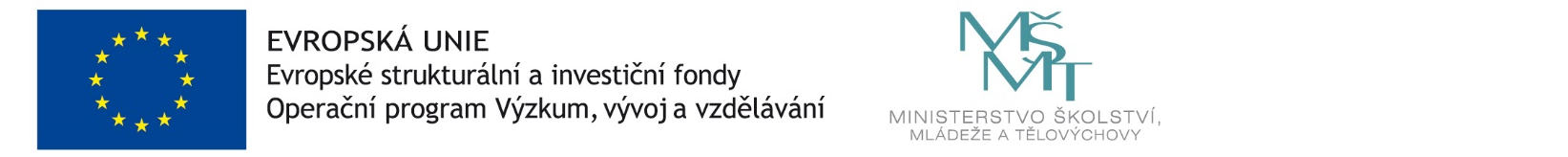 